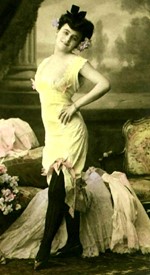 Membership ApplicationFiscal Year, Jan 1 thru Dec 31You don’t have to live here --- Just leave your BUCKS here to help us keep or doors open (and preferably with the lights on!)Annual dues $25 or $35 for individual or family (family is two adult members for voting purposes). See details below.                                                                                                Date Submitted _________Name(s): __________________________________________________________Mailing Address: ____________________________________________________Best Phone #: ___________________  E-Mail: ____________________________(Check one) Newsletter by e-mail (membership $25 / yr)Newsletter by snail-mail ($10 additional/yr, ‘cuz postage, paper, envelopes, etc. ain’t free! --- Total membership dues $35 / yr.)Memberships subject to approval by the Board of Directors of the Havilah Historical Society a.k.a. The Havilah Centennial Group, Inc.  The only one Grandfathered is your Grandfather!We are an authorized 501 C 3, non-taxable, non-profit, recognized under both State and Federal regulations. All donations are tax deductible!